Wtorek: KSIĄŻKA MOIM PRZYJACIELEMTemat dnia: Mamy różne rodzaje książekWitajcie kochani!1. Na pewno w domu macie różnego rodzaju książki (przyrodnicze, historyczne, fantastyczne, naukowe, przygodowe, biografie, pamiętniki, poradniki, bajki…). Pooglądajcie je wspólnie z rodzicami. W tym zbiorze znajdziecie pewnie też swoje ulubione książki.2. „ Co to jest książka?”- posłuchajcie co na ten temat mówią dzieci https://www.youtube.com/watch?v=PU2HkdMOBo03. Chcecie wiedzieć jak powstaje książka? Zachęcamy Was do obejrzenia filmu: https://www.youtube.com/watch?v=icdV3QZb10Q                           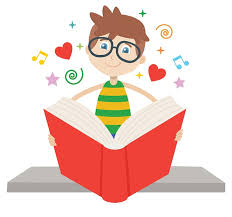 4. Teraz czas na troszkę ruchu:https://www.youtube.com/watch?v=30BVfTvlsrE5. Posłuchajcie wiersza, a następnie odpowiedzcie na pytania.„Książka moim przyjacielem”
Dorota KossakowskaKażdy ma przyjaciela, z którym lubi się bawić.
Kiedy przyjaciel jest smutny, nie można go zostawić.
Mój przyjaciel jest ze mną, codziennie o każdej porze.
Gdy potrzebuję pomocy, on mi zawsze pomoże.
Mój przyjaciel to książka, w której są różne przygody.
O misiu, który jadł miodek, o żabce co skacze do wody.
Jest też księżniczka i rycerz, co walczy dzielnie ze smokiem.
Jest i czarodziej co umie przez rzekę przejść jednym krokiem.
Z książką nie nudzę się nigdy, z nią jest zawsze ciekawie.
Ona pomaga w nauce oraz wesołej zabawie.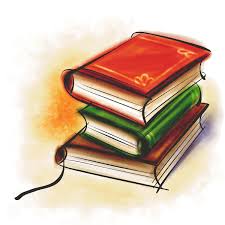 Rozmowa na temat wiersza:Jaki przyjaciel jest z nami o każdej porze?Co możemy dowiedzieć się z książki?W czym pomaga książka?Pamiętajcie o tym, żeby odpowiadać na pytania całymi zdaniami.6.  Karta pracy „ Pięciolatek- Razem poznajemy świat” cz. 3, str. 347.  „Dziś są książki imieniny, pójdę do niej w odwiedziny.
      I zakładkę z barwną wstążką w podarunku dam ci książko”Jak myślicie do czego służy zakładka?Zakładka służy do….( zaznaczania miejsca czytania w książce).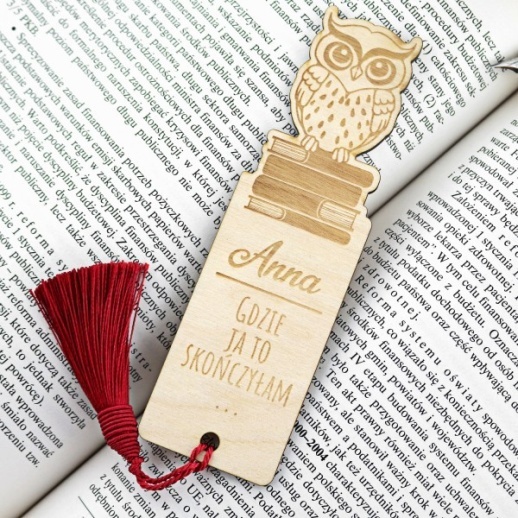 Waszym zadaniem będzie stworzenie takiej zakładki. Poszukajcie jej w kartach pracy (włożone luzem- str.32) i wykonajcie polecenie.Zadanie dla chętnychMożecie sami stworzyć zakładkę do książki lub stworzyć własną książkę. Chętnie zobaczymy Wasze pomysły.Miłej i owocnej pracy życząPani Renia i pani Gabrysia